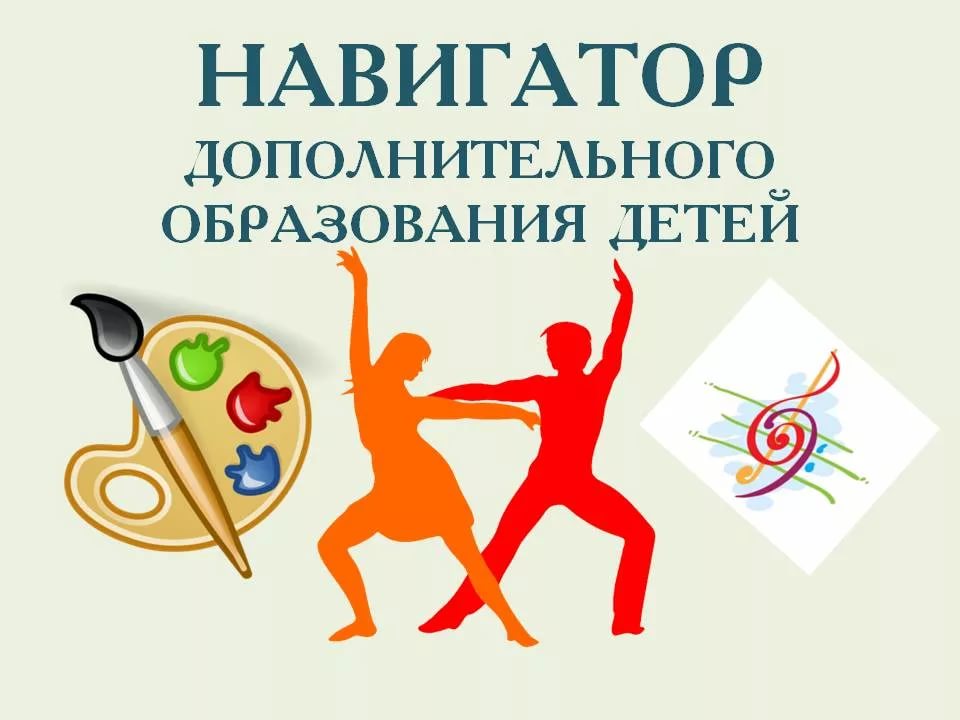 Ждем всех в наших творческих объединениях   и спортивных секциях!!!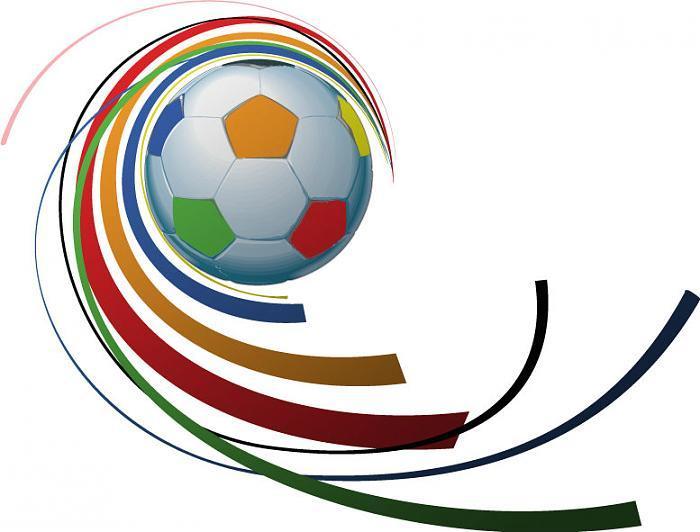 Секция «ФУТБОЛ»Руководитель:Волченков Денис ВладимировичСекция «ВОЛЕЙБОЛ»Руководитель:Волченков Денис Владимирович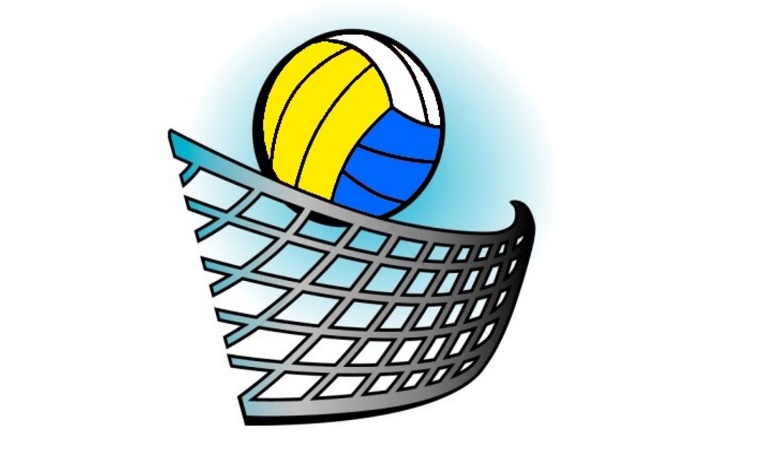 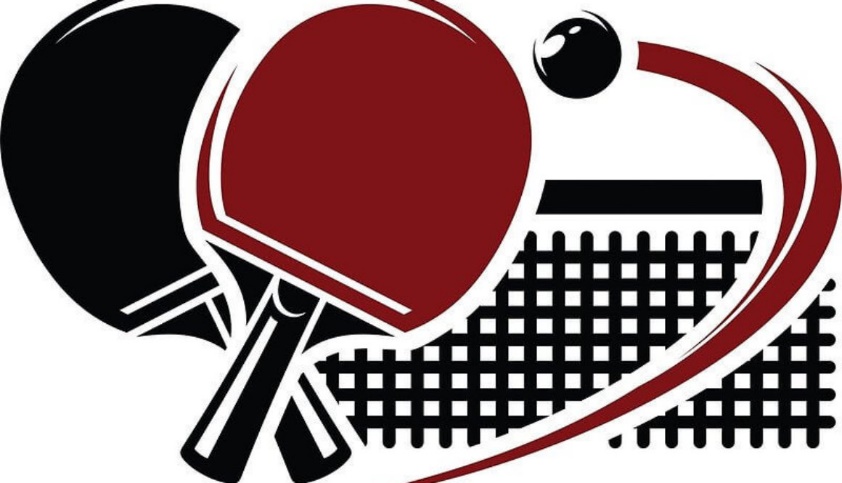 Секция «НАСТОЛЬНЫЙ ТЕННИС»Руководитель:Карпов Андрей НиколаевичСекция «ШАШКИ»Руководитель:Ходонова Светлана Григорьевна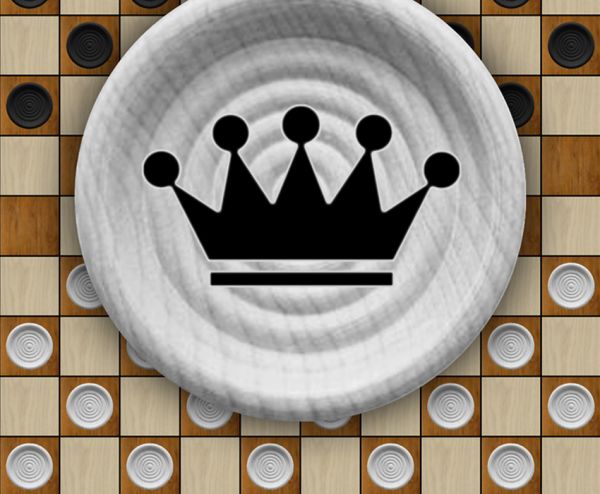 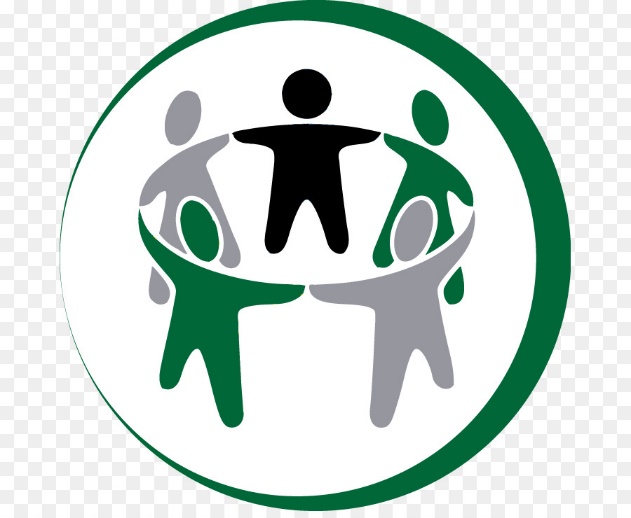 Объединение «ЖИЗНЕННЫЕ НАВЫКИ»Руководитель:Хмельницкая Маргарита НиколаевнаШкола актива «ЛИДЕР»Руководитель:Мартилова Любовь Владимировна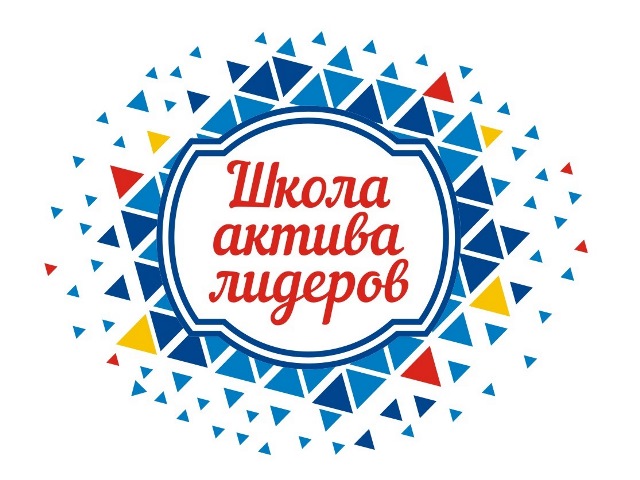 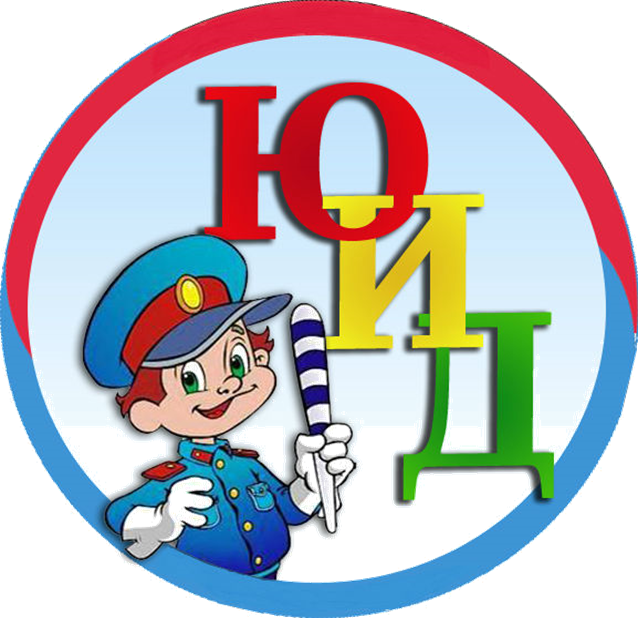 Объединение «ЮИД»Руководитель:Хаев Александр ЛьвовичВоенно-патриотическое объединениеРуководитель:Хаев Александр Львович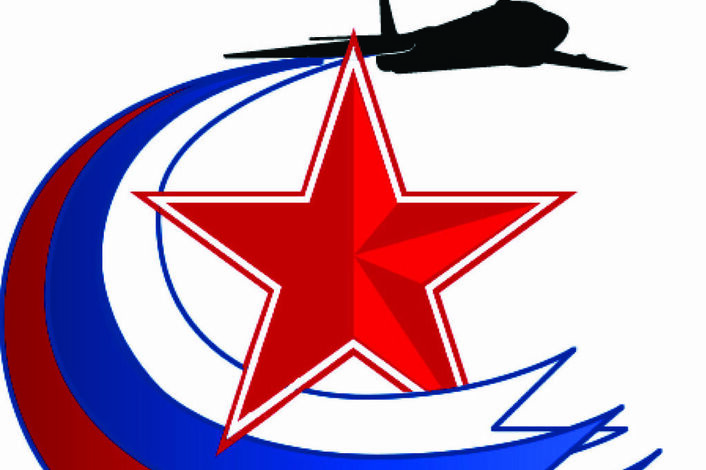 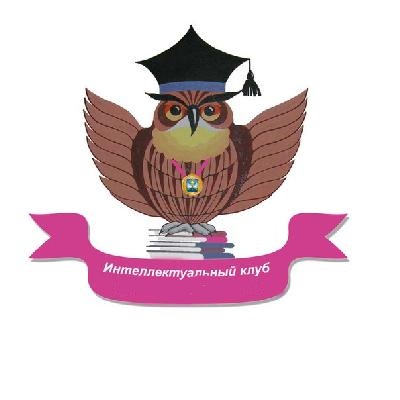 Интеллектуальный клуб «AVE CAESAR»Руководитель:Пупликов Александр ЮрьевичОбъединение «НИЖЕГОРОДСКАЯ ОТЧИНА»Руководитель:Бурмахова Жанна Дмитриевна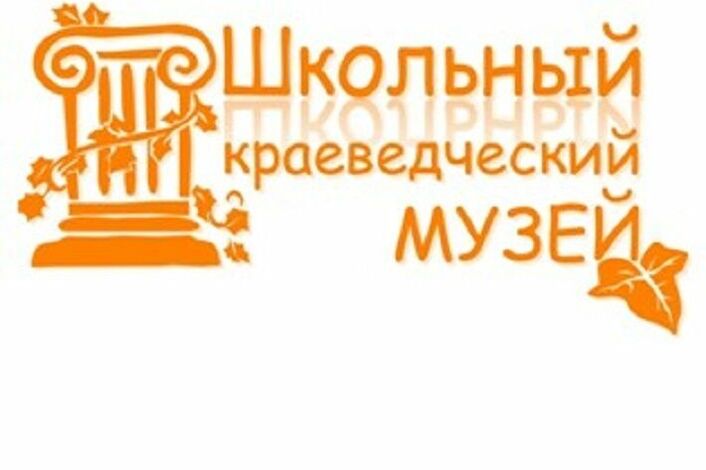 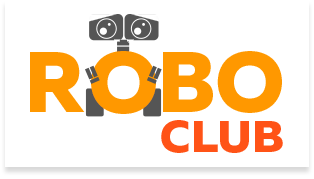 Объединение «Робототехника»Руководитель:Плаксина Вера АлександровнаОбъединение «ЗАНИМАТЕЛЬНАЯ ХИМИЯ»Руководитель:Макаров Дмитрий Андреевич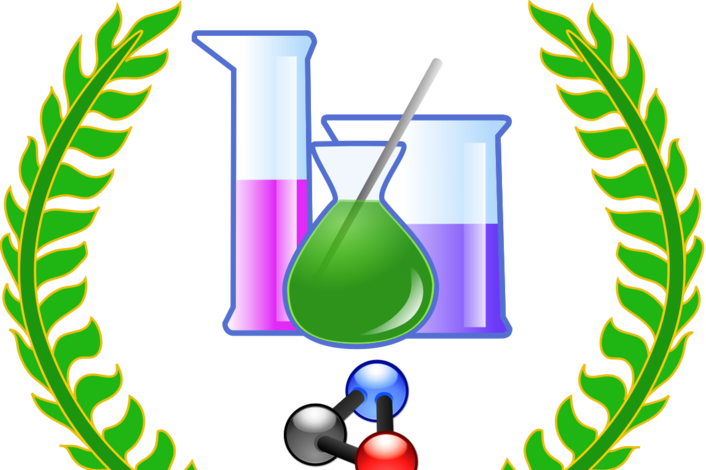 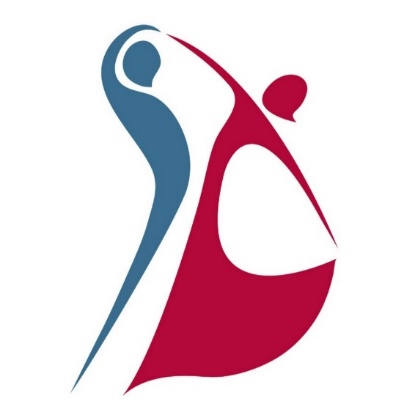 Студия бального танца «РАДУГА»Руководитель:Абрамова Ирина АлександровнаСтудия танца «СТРАНА ЧУДЕС»Руководитель:Щепкина Алиса Юрьевна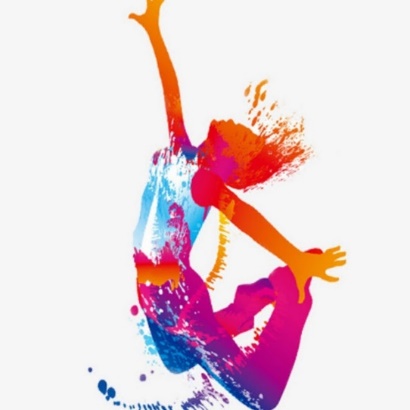 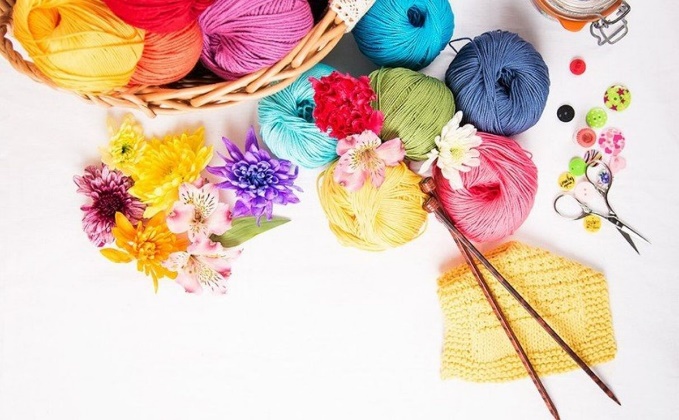 Студия «МАСТЕРИЦЫ»Руководитель:Соболева Ольга ВладимировнаСтудия «МАСТЕРСКАЯ ВЕТРА»Руководитель:Бокова Ольга Геннадьевна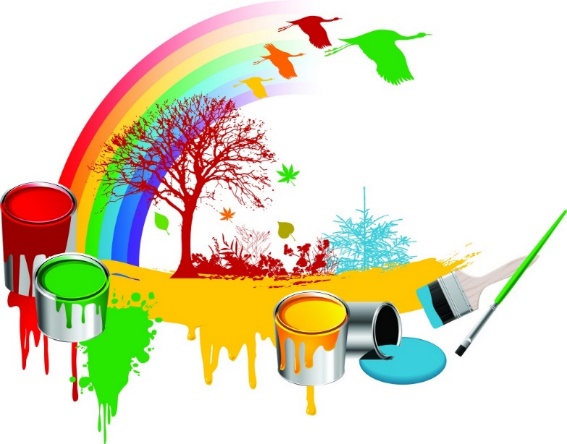 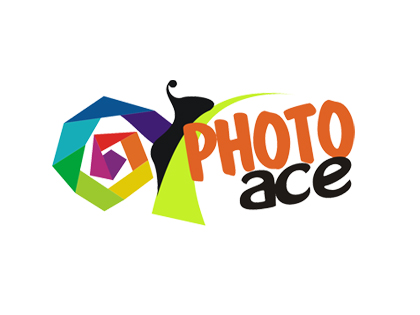 Фото-студия «ОБРАЗ»Руководитель:Бокова Ольга Геннадьевна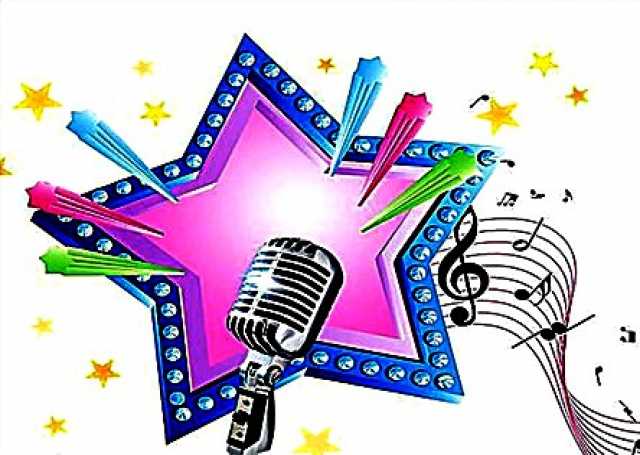 Объединение «ПЕСНЯ – ВЕРНЫЙ ТВОЙ ДРУГ»Руководитель:Круглова Наталья ГенриховнаСтудия «МАСТЕРСКАЯ СУВЕНИРОВ»Руководитель:Соколова Наталья Владимировна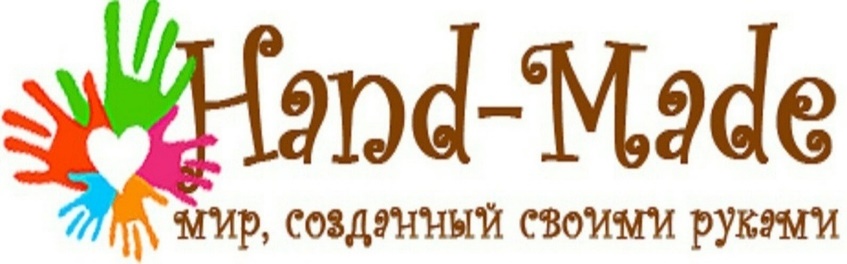 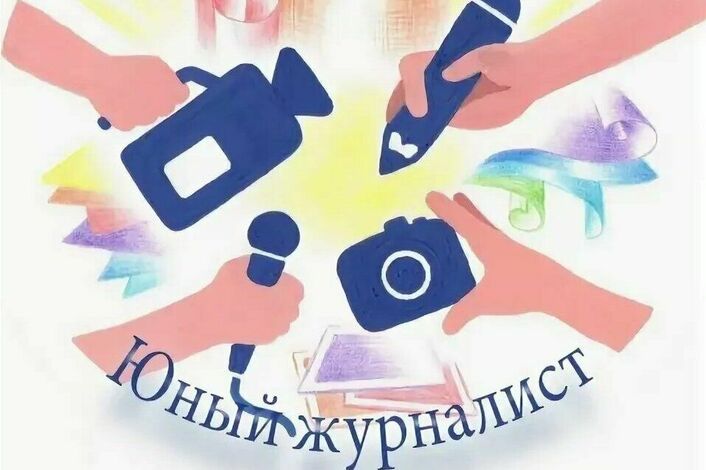 Объединение «ЮНЫЙ ЖУРНАЛИСТ»Руководитель:Клевкова Анастасия ЮрьевнаТеатральная студия«ДОРОГОЮ ДОБРА»Руководитель:Маслова Ирина Васильевна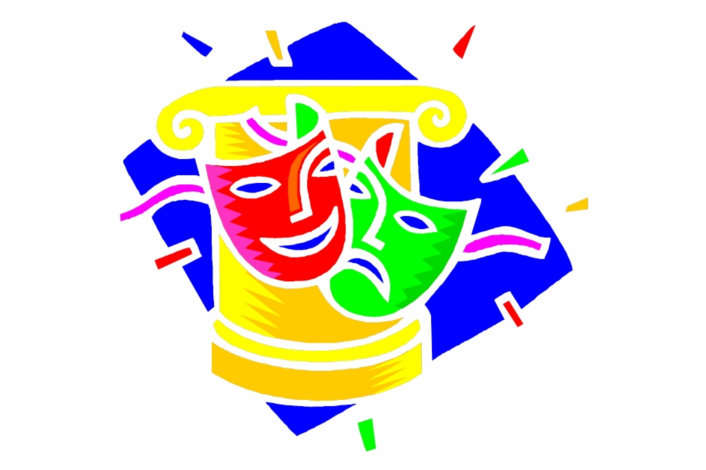 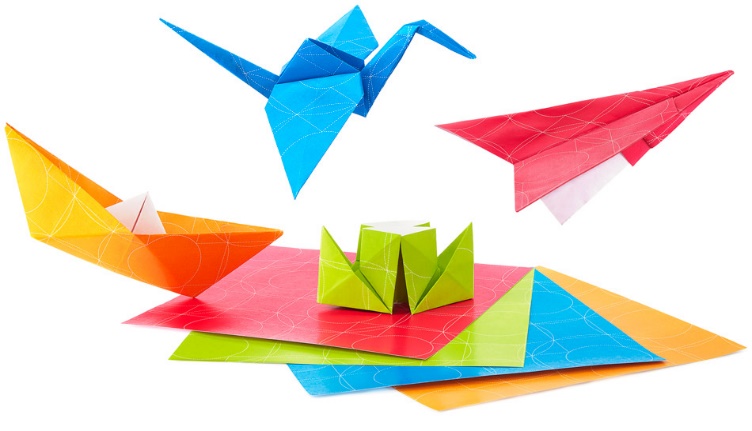 Объединение«БУМАЖНАЯ ФАНТАЗИЯ»Руководитель:Мартилова Любовь Владимировна